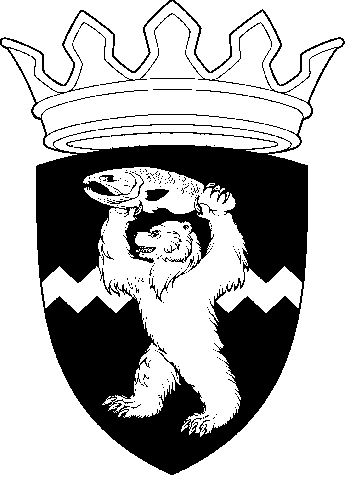 РОССИЙСКАЯ ФЕДЕРАЦИЯКАМЧАТСКИЙ КРАЙЕЛИЗОВСКИЙ МУНИЦИПАЛЬНЫЙ РАЙОНДУМА ЕЛИЗОВСКОГО МУНИЦИПАЛЬНОГО РАЙОНАРЕШЕНИЕ03 июля 2019 г.  №  1296	г. Елизово88 (внеочередная) сессия О принятии нормативного правового акта «О внесении изменений в нормативный правовой акт «Положение об организации и проведении публичных слушаний по вопросам градостроительной деятельности в Елизовском муниципальном районе Камчатского края»Рассмотрев обращение Администрации Елизовского муниципального района о принятии нормативного правового акта «О внесении изменений в нормативный правовой акт «Положение об организации и проведении публичных слушаний по вопросам градостроительной деятельности в Елизовском муниципальном районе Камчатского края», руководствуясь Федеральным законом от 06.10.2003 № 131-ФЗ «Об общих принципах организации местного самоуправления в Российской Федерации», Уставом Елизовского муниципального района, Дума Елизовского муниципального районаРЕШИЛА:1. Принять нормативный правовой акт «О внесении изменений в нормативный правовой акт «Положение об организации и проведении публичных слушаний по вопросам градостроительной деятельности в Елизовском муниципальном районе Камчатского края».2. Направить нормативный правовой акт, принятый настоящим Решением, Главе Елизовского муниципального района для подписания и опубликования (обнародования) в установленном порядке.3. Настоящее Решение вступает в силу с момента его принятия.ВРИП Председателя Думы Елизовского муниципального района                                  А.И. ДорошенкоРОССИЙСКАЯ ФЕДЕРАЦИЯКАМЧАТСКИЙ КРАЙЕЛИЗОВСКИЙ МУНИЦИПАЛЬНЫЙ РАЙОНДУМА ЕЛИЗОВСКОГО МУНИЦИПАЛЬНОГО РАЙОНАНОРМАТИВНЫЙ ПРАВОВОЙ АКТО внесении изменений в нормативный правовой акт «Положение об организации и проведении публичных слушаний по вопросам градостроительной деятельности в Елизовском муниципальном районе Камчатского края»Принят Решением Думы Елизовского муниципального района от 03.07.2019  № 1296Статья 1. Внести в нормативный правовой акт от 06.03.2019 № 108 «Положение об организации и проведении публичных слушаний по вопросам градостроительной деятельности в Елизовском муниципальном районе Камчатского края», принятый Решением Думы Елизовского муниципального района от 05.03.2019 № 1249 (далее по тексту – Акт), следующие изменения:Пункт 3 Акта изложить в следующей редакции:«3. Орган, уполномоченный на организацию и проведение публичных слушанийОрганизация и проведение публичных слушаний по проектам, указанным в абзацах «1)- 4)», «6)-7)» подпункта 2.1. настоящего Положения, осуществляется Администрацией Елизовского муниципального района в лице Управления архитектуры, градостроительства и земельных отношений Администрации Елизовского муниципального района – муниципального казенного учреждения (далее – уполномоченный орган).Организация и проведение публичных слушаний по проектам, указанным в абзаце «5)» подпункта 2.1. настоящего Положения, осуществляется Администрацией Елизовского муниципального района в лице Управления дорожно-транспортного хозяйства и развития коммунальной инфраструктуры Администрации Елизовского муниципального района – муниципального казенного учреждения (далее – уполномоченный орган).2. В Приложении 1 к Акту слова «Управление архитектуры, градостроительства и земельных отношений Администрации Елизовского муниципального района – муниципальное казенное учреждение» исключить.Статья 2. Настоящий нормативный правовой акт вступает в силу после его опубликования (обнародования).Глава Елизовского муниципального района 		              	           	Р.С. ВасилевскийОт 03.07.2019№ 127